Primary 2Homework WB 29th September 2020To keep us all safe, we have decided that all completed work should be kept at home (until further notice).  Thank you for all your support. If you do want to spend more time with your child below are some additional ideas, you can do to help support their learning. TuesdayLiteracyPhoneme ‘ck’ - https://www.youtube.com/watch?v=Jc70eqyig9U Complete the worksheet that is in your homework folder.  Look at the pictures below, what ‘ck’ words can see? 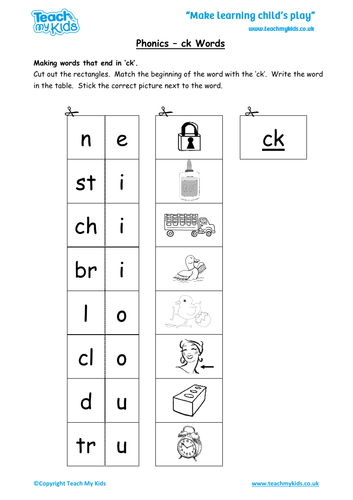 Can you make a ck word to match each picture? Reading Book- Try to read with fluency and expression. MathsWe have been focusing on rounding numbers to their nearest 10, can you remember our rounding rhyme? ‘0-4 slide to the floor, 5-9 climb the vine’Can you remember what tens we can round to? We can count up by 10’s to help us remember. Can you practise counting by 10’s from 0-90. Can you round these numbers to their nearest 10? 3, 5, 8, 14, 16, 21, 27, 33, 39, 42, 45(remember we look at the ones to decide if we are rounding UP or DOWN. WednesdayLiteracy Common Words: make, like, made (cut out your new common words and add to your word tin) 1.Use your word tin to practise your common words we have learned so far. When you look at each word, read the word and then spell it out loud.2.Practise writing your common words by choosing one of the fun spelling tasks below:Pasta Words– Arrange pasta or cereal to make your words. Glue onto a piece of paper or take a picture.Chalk- Write your common words outside on the ground using chalk.Foamy Words– Spray a small amount of shaving foam and spread it out. Practise writing your words in the foam.Rainbow Words- write your words out in rainbow colours x 3. Pyramid Words- add a letter each time until you complete the word x 3.  MMaMakMake Reading book- Try to read with fluency and expression.Maths Click the link below, select up to 99 and have a go at rounding numbers- https://www.topmarks.co.uk/maths-games/rocket-rounding ReadingDiscussion questions: Who was the Author and illustrator of the book?What does the Author do? What does the illustrator do? Who were the main characters of the book?Discuss the beginning, middle and end of the book. Discuss your favourite part of the book and why? Phonics/Common WordsGo on a sound hunt around your house looking for objects that have the phoneme(s) you are revising.Write a super sentence for each of your common words/phoneme words- making sure to include core targets. MathsOut loud, count forward in:2s from 0-205s from 0-5010s from 0-100100s from 0-9005s from 25-5510s from 20-80100s from 200-800Now use the same numbers but count backwards.Count to 100 by 1’s- forwards and backwards.